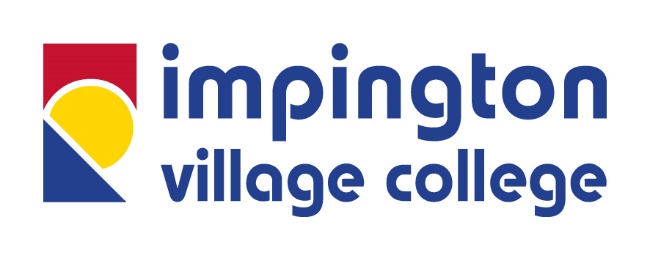 Impington Village CollegePerson SpecificationLead Practitioner: History To support your application candidates should be able to show evidence of the following:CriteriaEssentialDesirableQualifications and Experience:QTS√Good honours degree, ideally 2:1 or above √Successful track record as an outstanding classroom teacher√Successful experience in a relevant leadership role √Relevant CPD focused improving the practice of others √Ability to teach Computer Science to all key stages and abilities√Experience of leading a faculty or large team of teachers in the subject√Masters or similar level study √Knowledge of the IB or a willingness to learn about IB programmes√Knowledge and understanding :A range of successful teaching and learning styles  √Strategies to raise standards of student attainment especially pupil premium and SEN√What a good curricular experience looks like and able to lead and manage its development across a large team√How to safeguard and promote the welfare of young people √Use of data and intervention to improve student outcomes√The work of the IB and other examination boards√The National Curriculum √Personal & Professional Attributes Demonstrate good organisational skills and meet deadlines√A genuine commitment to inclusive comprehensive education and the strategic aims of Impington Village College √Student-centred educational principles rooted in a willingness to continuously improve learning and teaching across the College √A growth mind-set and commitment to life-long learning√A readiness to innovate and an ability to articulate a vision√Openness, flexibility, calmness, integrity, resilience, good judgement, approachability√Willingness to engage in outreach work with other Faculties and partner schools√High profile with students, parents, staff and other stakeholders√Applicants should be able to show evidence of …..An educational philosophy for an inclusive secondary school and a commitment to comprehensive education√Motivate and inspire both children and adults√The ability to lead and manage others as a team √Communicate highly effectively with a wide range of audiences orally and in writing√Demonstrate best practice classroom learning and teaching to a range of audiences√Make most effective use of ICT, including ICT for effective learning and teaching√See yourself as a role model in terms of hard work, commitment to best practice in learning and teaching, personal presentation demeanour and attitude to all members of the school community √Professionally develop other colleagues√Lead CPD and other training sessions in order to develop colleagues effectively√Potential for leadership at a senior level√The academic background and desire to study for a higher level√Safeguarding and Promoting the welfare of children:At interview candidates should be able to demonstrate:Demonstrate the ability to form and maintain appropriate relationships and personal boundaries with children√Emotional resilience in working with challenging behaviours √